Lesson 25: Representing Systems of InequalitiesLet’s find and represent solutions to situations involving inequalities.25.1: Which One Doesn’t Belong: Splash Zone!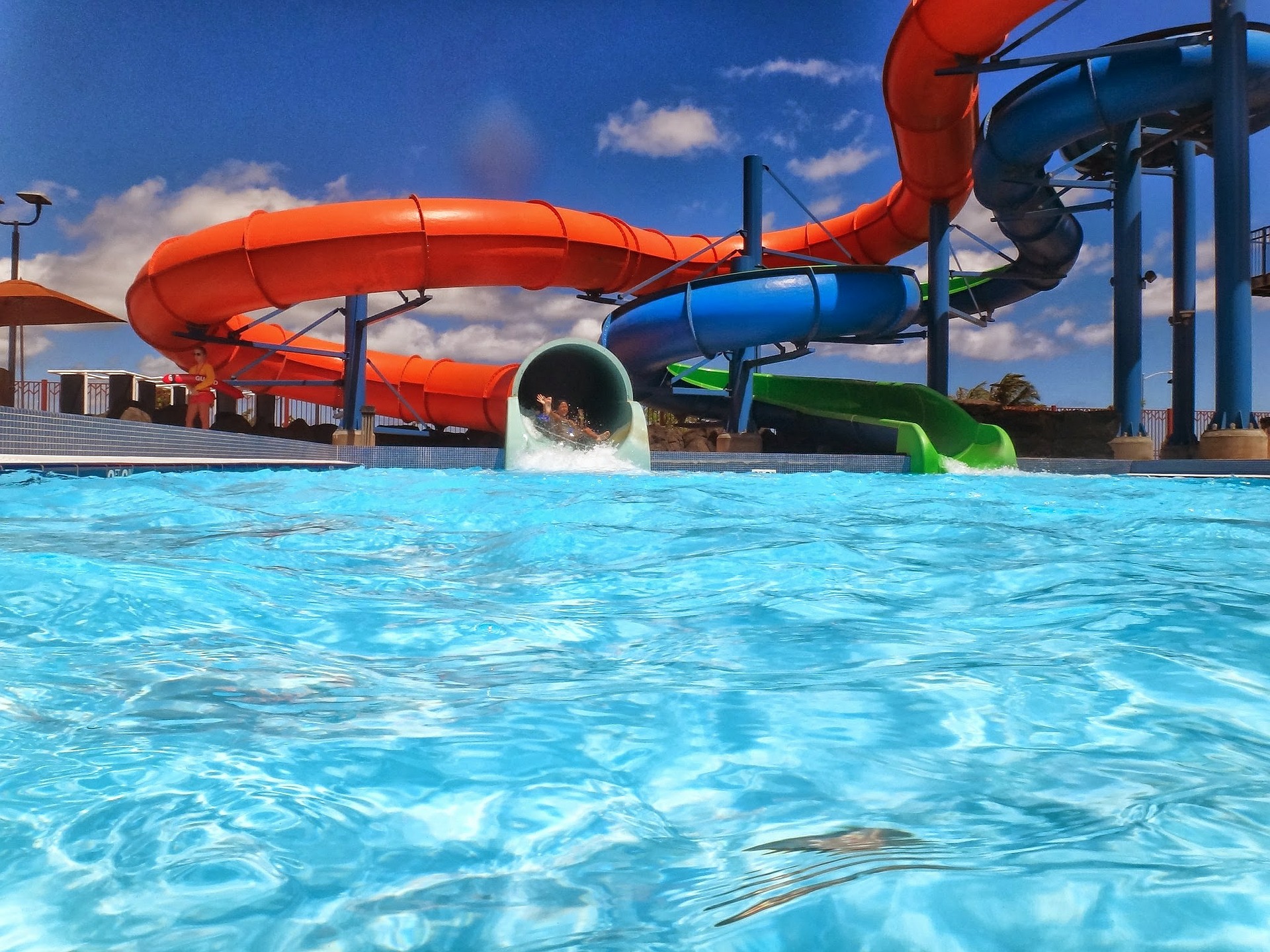 Which one doesn't belong?A: Clare’s family wants tospend at least 4 hours at the amusement parkspend more time in the Splash Zone than riding ridesB: Jada’s family wants tobe at the amusement park from 4 p.m. to 8 p.m.spend most of their time riding ridesC: Priya’s family wants tospend 2 hours at Splash Zone2 hours riding ridesD: Diego’s family wants tospend no more than 6 hours at the amusement parkspend at least twice as long riding rides as they spend at Splash Zone25.2: Amusing SolutionsFor each family, let  be the amount of time each family spends riding rides, and  be the amount of time each family spends at the Splash Zone.List one or more ordered pairs  that would fit the constraints. If you can only list one, explain why you can only list one.Clare’s family wants to spend at least 4 hours at the amusement park, and they want to spend more time in the Splash Zone than riding rides.Jada’s family wants to be at the amusement park from 4 p.m. to 8 p.m., and they want to spend most of their time riding rides.Priya’s family wants to spend 2 hours at Splash Zone and 2 hours riding rides.Diego’s family wants to spend no more than 6 hours at the amusement park, and they want to spend at least twice as long riding rides as they spend at Splash Zone.25.3: Which Section?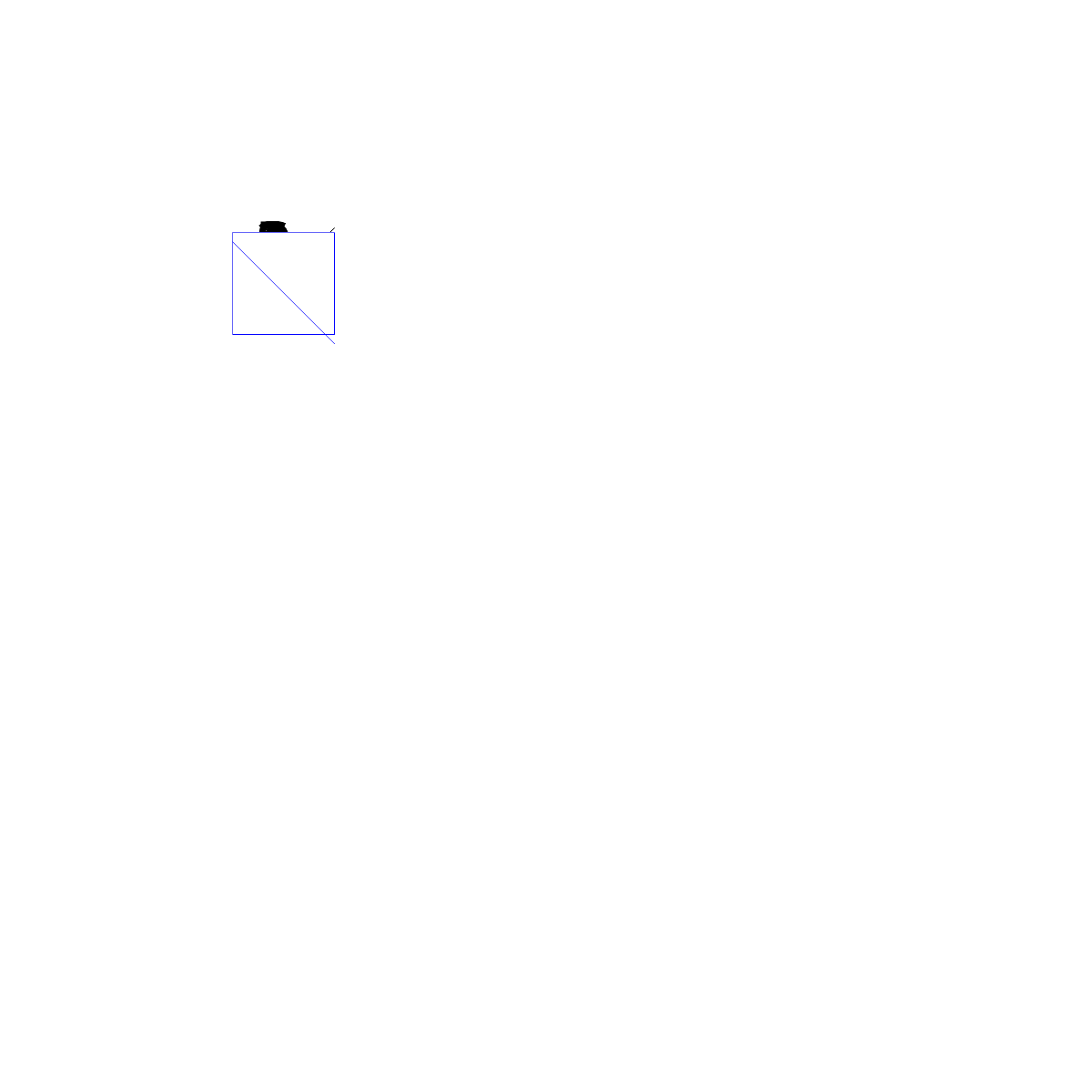 The graph shows the lines  and . Which line represents ?For each of the 4 regions, write a coordinate pair for a point in that region.Change the equations represented by the lines into inequalities so that the region labeled as A is shaded by both inequalities.Use the coordinate pairs you chose for region A to check your inequalities.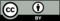 © CC BY 2019 by Illustrative Mathematics®